О проведении отчетов и выборов  профсоюзных органов в 2019 году1. Провести в 2019 году отчёты и выборы в Новгородской областной организации профсоюза в  первичных  организациях   с 14 января по 1 июня 2019 года;в местных (районных, городских) организациях   с 1 марта по 1 ноября 2019 года;4. Выборным коллегиальным профсоюзным органам 4.1. Организовать проведение отчётно-выборных профсоюзных собраний и конференций.   4.3. Содействовать контрольно-ревизионным комиссиям в проведении финансовых ревизий и проверок. 4.4. В ходе отчётно-выборной кампании:Осуществить анализ и дать всестороннюю оценку деятельности организаций Профсоюза, их выборных органов по реализации уставных целей и задач; принять дополнительные меры по укрепления нормативной базы и совершенствованию структуры профсоюзных организаций, их организационному укреплению и повышению охвата профсоюзным членством среди работников образования и студентов;усилить внимание работе с кадрами и активом, подбору резерва на выборные профсоюзные должности, дальнейшему развитию активных форм обучения и вовлечению (избранию) молодёжи в составы выборных коллегиальных профсоюзных органов (в пределах 20% от их составов);шире информировать членов Профсоюза об итогах работы выборных профсоюзных органов по реализации своих полномочий, активно используя в этих целях Публичный (открытый) отчёт за 2018 год;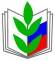 ПОСТАНОВЛЕНИЕ  СОВЕТА   НОВГОРОДСКОЙ ОБЛАСТНОЙ ОРГАНИЗАЦИИ ПРОФСОЮЗА РАБОТНИКОВ НАРОДНОГО ОБРАЗОВАНИЯ И НАУКИ РОССИЙСКОЙ ФЕДЕРАЦИИ13» № 16-4 декабря 201г. (выписка)ПОСТАНОВЛЕНИЕ  СОВЕТА   НОВГОРОДСКОЙ ОБЛАСТНОЙ ОРГАНИЗАЦИИ ПРОФСОЮЗА РАБОТНИКОВ НАРОДНОГО ОБРАЗОВАНИЯ И НАУКИ РОССИЙСКОЙ ФЕДЕРАЦИИ13» № 16-4 декабря 201г. (выписка)ПОСТАНОВЛЕНИЕ  СОВЕТА   НОВГОРОДСКОЙ ОБЛАСТНОЙ ОРГАНИЗАЦИИ ПРОФСОЮЗА РАБОТНИКОВ НАРОДНОГО ОБРАЗОВАНИЯ И НАУКИ РОССИЙСКОЙ ФЕДЕРАЦИИ13» № 16-4 декабря 201г. (выписка)